Holt Community Primary School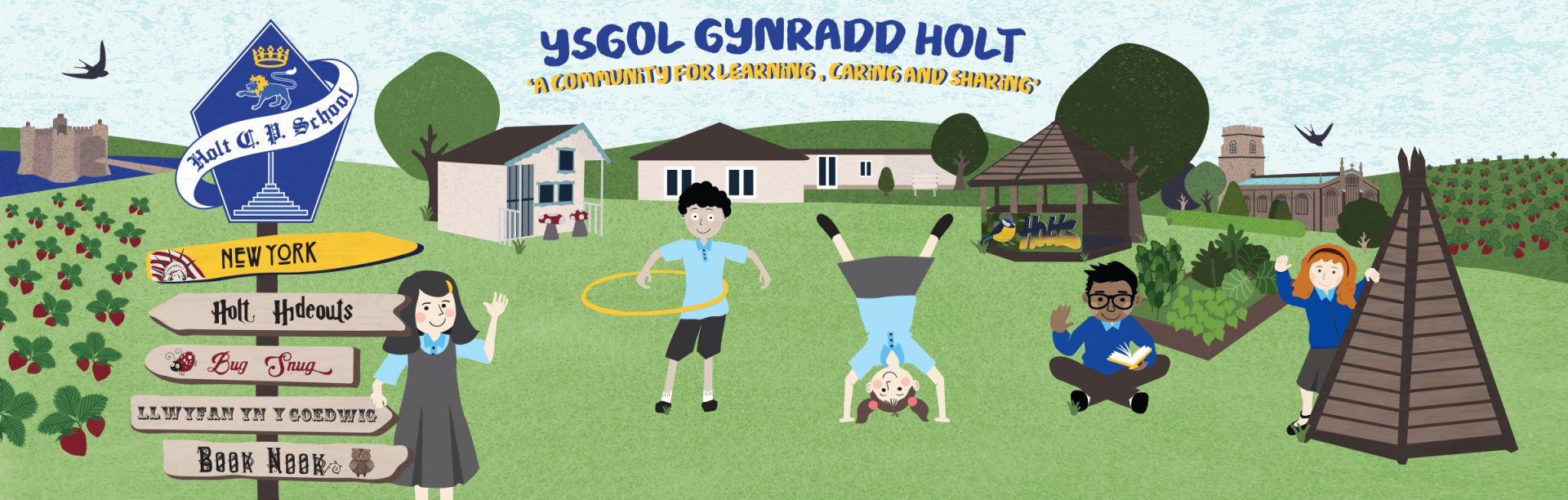 Pupil Information BookletHello and welcome back! It is so lovely to see you all back at school, but things will look and be a little different here for a while. We have put this pack together to explain to you some of our new rules because of Coronavirus. This means we will have to work extra hard to keep ourselves and everyone else healthy. If you follow these rules it will help to make sure that we do not spread the Coronavirus at school. We know things will be tough and a bit strange, and you might not get to see all your friends and do all the things you used to do in school, but it is really important that when we see you back at Holt Community Primary School we use this time to see how things are going to be for a while longer.Mrs Sturt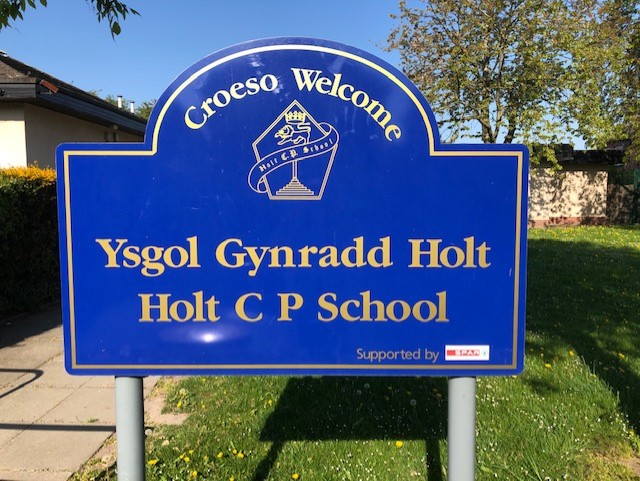 ARRIVING AT SCHOOLEnter the school through the rear gate via the Car Park. Access your classroom via your patio doors.Wash your hands at your allocated sink.Go straight to your classroom by following the one-way system and sit at your allocated desk. Stay in your classroom.Stay at least 2m away from other pupils and staff. For example, someone is at the sink give them space, wait turn etc.If someone is in the cloakroom, allow them space, maybe wait until they are out. BREAK TIMEWash your hands before eating your snack in your designated sink.Exit class through doors leading directly outside.At playtimes stay within your allocated zone on the school field/yard.Stay 2m away from your classmate. No invasion games, no games involving shared items. Only one in the toilet at a time. An adult will be supervising.Wash your hands when you return from break.Wet play times: stay in class and sit at your table.  iPads can be used but must be wiped down afterwards.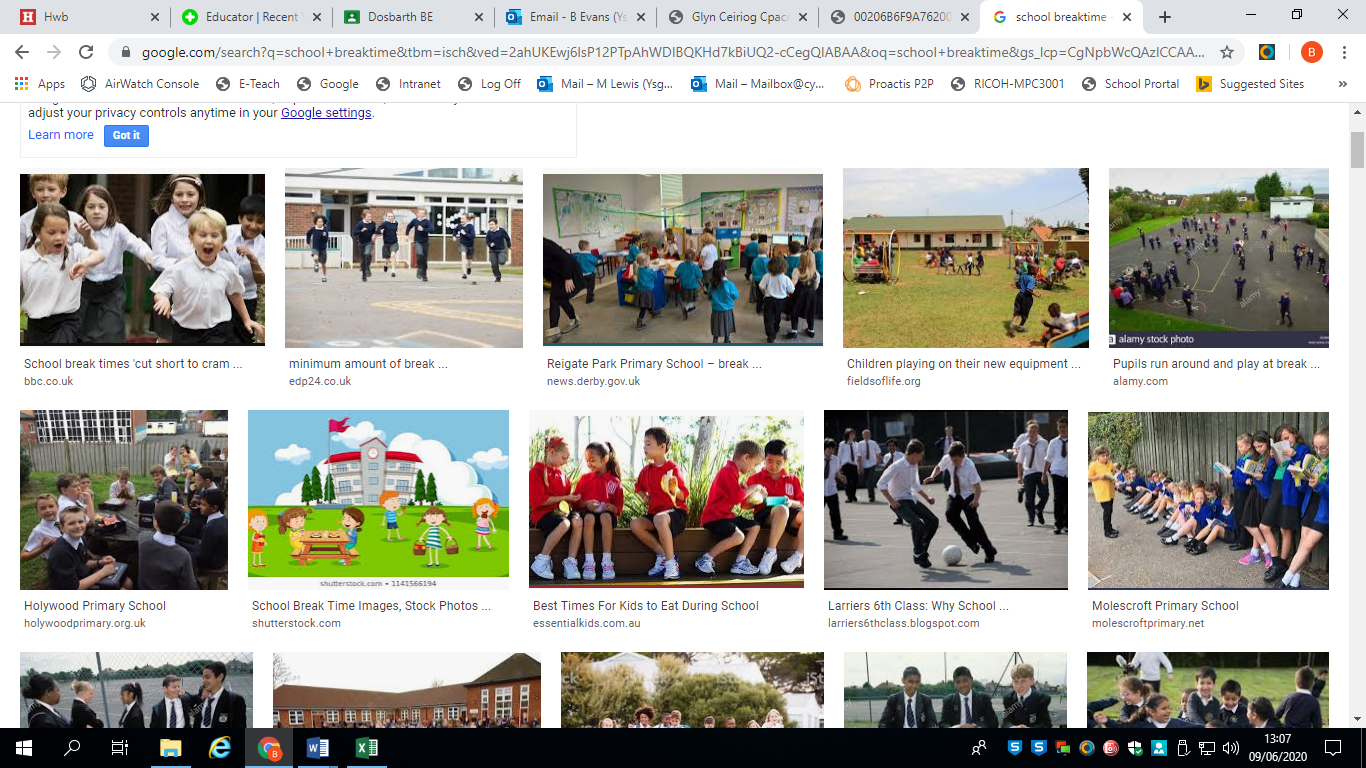 LUNCHTIMEWash your hands before eating.Sit at your table in the classroom to eat. Your table should be wiped clean before and after eating.Dispose of rubbish in your lunchbox or the bin provided.Wash your hands after eating.Do not share food. 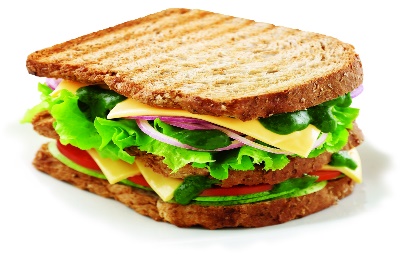 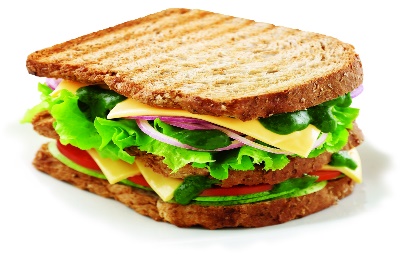 Use your own water bottles for drinking.TOILETSUse the toilet allocated to your class only.Toilet breaks will be timetabled.Only one child in the toilets at any one time.Wash your hands in the allocated sink. Follow the one - way system.You should always have an adult with you whilst visiting the toilet/sink area supervising hygiene and numbers in the toilets.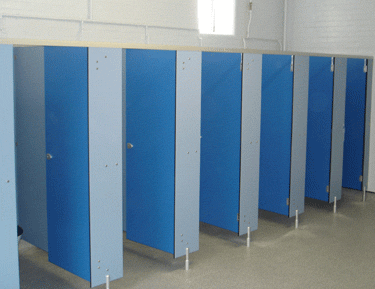 WASHING HANDSWash your hands with soap and hot water for at least 20 seconds.Dry your hands thoroughly.Wash your hands regularly through the day – arriving at school, before and after eating, after play time.Do not share the hand drier. Allow for 2m distance at sinks, this may mean waiting your turn.        ILLNESSIf you are feeling unwell let the class teacher know as soon as possible.Remember to cough/sneeze into your armWash your hands after coughing/sneezing.        CONCERNS OR PROBLEMSIf you have any concerns or are worried then speak to your teacher or teaching assistant.THE CLASSUse the equipment in your pack only. Please do not share your equipment with anyone else.Please do not use any other equipment in the class without getting permission.Stay at your table to do your work.Keep 2m away from other children in the class.If you need to leave the room to use the toilet you will be taken by an adult.Bring your own drink to have at your desk throughout the day.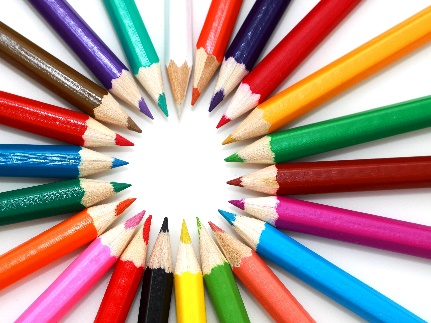 HOMETIMEYour teacher will lead you back to your parents.Keep 2m away from your friends when walking.Go straight to your parent.        WHAT YOU WILL NEEDWear your own clothes – suitable for being outdoors.Bring a water bottleHat and sunscreen for hot weather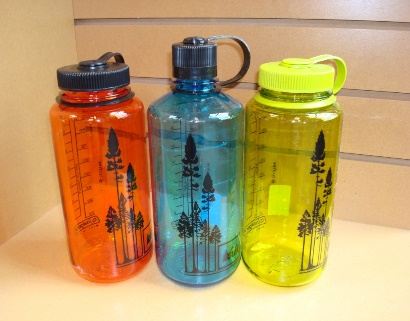 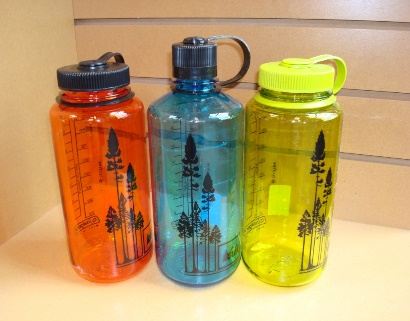 Remember you can still talk, play and have fun with your friends despite being 2 metres apart!